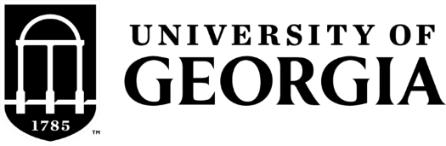 SYLLABUSPOLS 4700Constitutional Law: PowersConstitutional Law: PowersFall 2022MWF 1:50-2:40pm MWF 1:50-2:40pm Baldwin 102Course Description and PrerequisitesCourse Description and PrerequisitesCourse Description and PrerequisitesSupreme court cases on the separation of powers, national and state regulatory powers, the federal system, and the role of the courts.Students will be able to:Read and summarize Supreme Court opinions on constitutional lawUnderstand historical development and key precedents in constitutional law.Discuss constitutional principles as they apply to the separation of powers, federalism, and the relationship between government action and economic activity
Prerequisites: POLS 1101.Supreme court cases on the separation of powers, national and state regulatory powers, the federal system, and the role of the courts.Students will be able to:Read and summarize Supreme Court opinions on constitutional lawUnderstand historical development and key precedents in constitutional law.Discuss constitutional principles as they apply to the separation of powers, federalism, and the relationship between government action and economic activity
Prerequisites: POLS 1101.Supreme court cases on the separation of powers, national and state regulatory powers, the federal system, and the role of the courts.Students will be able to:Read and summarize Supreme Court opinions on constitutional lawUnderstand historical development and key precedents in constitutional law.Discuss constitutional principles as they apply to the separation of powers, federalism, and the relationship between government action and economic activity
Prerequisites: POLS 1101.Instructor InformationInstructor InformationInstructor InformationGarrett N. Vande Kampgarrettvandekamp@uga.eduBaldwin 409Office Hours: Tuesday 2:00-4:00pmGarrett N. Vande Kampgarrettvandekamp@uga.eduBaldwin 409Office Hours: Tuesday 2:00-4:00pmGarrett N. Vande Kampgarrettvandekamp@uga.eduBaldwin 409Office Hours: Tuesday 2:00-4:00pmTextbook and/or Resource MaterialTextbook and/or Resource MaterialTextbook and/or Resource MaterialTextbook: Constitutional Law for a Changing America: Institutional Powers and Constraints, 10th Edition. Epstein, Lee and Thomas G. Walker.All other necessary materials will be provided by the professor or through access to the university’s resources available freely to students.Textbook: Constitutional Law for a Changing America: Institutional Powers and Constraints, 10th Edition. Epstein, Lee and Thomas G. Walker.All other necessary materials will be provided by the professor or through access to the university’s resources available freely to students.Textbook: Constitutional Law for a Changing America: Institutional Powers and Constraints, 10th Edition. Epstein, Lee and Thomas G. Walker.All other necessary materials will be provided by the professor or through access to the university’s resources available freely to students.Attendance PolicyAttendance PolicyAttendance PolicyThe class will be taught in an in-person format, with exceptions occasionally made if the professor is travelling. Attendance will be taken in class for the instructor’s records. Although attendance to any given class is generally discretionary, it may inform students’ participation grades. Attendance to quizzes and exams is mandatory. Attendance is also mandatory for a student who will be presenting on a given day. Make-up opportunities will only be provided for students with unforeseen, unavoidable absences. Foreseen and avoidable absences can schedule earlier testing, if necessary. Unforeseen and unavoidable absences will require documentation for verification. COVID-19 does not merit any special exceptions to this policy.The class will be taught in an in-person format, with exceptions occasionally made if the professor is travelling. Attendance will be taken in class for the instructor’s records. Although attendance to any given class is generally discretionary, it may inform students’ participation grades. Attendance to quizzes and exams is mandatory. Attendance is also mandatory for a student who will be presenting on a given day. Make-up opportunities will only be provided for students with unforeseen, unavoidable absences. Foreseen and avoidable absences can schedule earlier testing, if necessary. Unforeseen and unavoidable absences will require documentation for verification. COVID-19 does not merit any special exceptions to this policy.The class will be taught in an in-person format, with exceptions occasionally made if the professor is travelling. Attendance will be taken in class for the instructor’s records. Although attendance to any given class is generally discretionary, it may inform students’ participation grades. Attendance to quizzes and exams is mandatory. Attendance is also mandatory for a student who will be presenting on a given day. Make-up opportunities will only be provided for students with unforeseen, unavoidable absences. Foreseen and avoidable absences can schedule earlier testing, if necessary. Unforeseen and unavoidable absences will require documentation for verification. COVID-19 does not merit any special exceptions to this policy.Final Grade ComponentsFinal Grade ComponentsFinal Grade ComponentsCase Briefs/Presentations	50%Final Exam	30%Quizzes	15%Participation	5%Case Briefs/Presentations	50%Final Exam	30%Quizzes	15%Participation	5%Case Briefs/Presentations	50%Final Exam	30%Quizzes	15%Participation	5%Assignments will receive due dates. Unless otherwise specified in writing, all assignments that are due on scheduled class day will be due before class. These due dates are mandatory. Written assignments turned in after class but on the due date will be subject to a 10% grade reduction. Late written assignments after the due date will be accepted with an additional 15% grade reduction for each day it is late. Oral assignments will not be accepted late; late assignments will be given a zero. Students with foreseen but unavoidable absences on days they are to present an oral assignment in class must make arrangements to switch assignments with a different student prior to their scheduled presentation day.Assignments that are found to be academically dishonest will receive a 0%. This includes plagiarism, lying, tampering, and giving or receiving unauthorized assistance. For more information, see https://honesty.uga.edu/ UGA Student Honor Code: "I will be academically honest in all of my academic work and will not tolerate academic dishonesty of others." A Culture of Honesty, the University's policy and procedures for handling cases of suspected dishonesty, can be found at www.uga.edu/ovpi Case Briefs and Presentations: Students will be required to write case briefs on Supreme Court decisions examined in this class. Case briefs summarize the elements of a case, which are detailed at the end of the syllabus. The case brief is expected to summarize all elements of a case, not just those elements reproduced or summarized in the textbook or other reference material. Part of the course will involve students locating full Supreme Court decisions, including concurrences and dissents. At minimum, students must follow the professor’s format when creating a case brief. Case briefs should be of a professional quality.Students will also be required to present some of these cases to the class. The number of cases a student can expect to present is dependent upon class size but should expect to complete multiple case briefs. The instructor will assign students to both the case to be briefed and presented as well as the date both are due. Students may trade assignments with each other when both consent and both inform the professor with written communication.Quizzes: Quizzes will be administered weekly to ensure that students are engaged with the materials. They will ask about the cases that have been assigned in class, up to and including the cases to be discussed on the day of the quiz. Quizzes will cover material either from the textbook or the text of the case itself.Participation: Students may occasionally be given assignments that are outside the scope of the above required assignments. These assignments will fall under a student’s participation grade. Students who display persistent behavior issues during class will also be docked on their participation grade.Assignments will receive due dates. Unless otherwise specified in writing, all assignments that are due on scheduled class day will be due before class. These due dates are mandatory. Written assignments turned in after class but on the due date will be subject to a 10% grade reduction. Late written assignments after the due date will be accepted with an additional 15% grade reduction for each day it is late. Oral assignments will not be accepted late; late assignments will be given a zero. Students with foreseen but unavoidable absences on days they are to present an oral assignment in class must make arrangements to switch assignments with a different student prior to their scheduled presentation day.Assignments that are found to be academically dishonest will receive a 0%. This includes plagiarism, lying, tampering, and giving or receiving unauthorized assistance. For more information, see https://honesty.uga.edu/ UGA Student Honor Code: "I will be academically honest in all of my academic work and will not tolerate academic dishonesty of others." A Culture of Honesty, the University's policy and procedures for handling cases of suspected dishonesty, can be found at www.uga.edu/ovpi Case Briefs and Presentations: Students will be required to write case briefs on Supreme Court decisions examined in this class. Case briefs summarize the elements of a case, which are detailed at the end of the syllabus. The case brief is expected to summarize all elements of a case, not just those elements reproduced or summarized in the textbook or other reference material. Part of the course will involve students locating full Supreme Court decisions, including concurrences and dissents. At minimum, students must follow the professor’s format when creating a case brief. Case briefs should be of a professional quality.Students will also be required to present some of these cases to the class. The number of cases a student can expect to present is dependent upon class size but should expect to complete multiple case briefs. The instructor will assign students to both the case to be briefed and presented as well as the date both are due. Students may trade assignments with each other when both consent and both inform the professor with written communication.Quizzes: Quizzes will be administered weekly to ensure that students are engaged with the materials. They will ask about the cases that have been assigned in class, up to and including the cases to be discussed on the day of the quiz. Quizzes will cover material either from the textbook or the text of the case itself.Participation: Students may occasionally be given assignments that are outside the scope of the above required assignments. These assignments will fall under a student’s participation grade. Students who display persistent behavior issues during class will also be docked on their participation grade.Assignments will receive due dates. Unless otherwise specified in writing, all assignments that are due on scheduled class day will be due before class. These due dates are mandatory. Written assignments turned in after class but on the due date will be subject to a 10% grade reduction. Late written assignments after the due date will be accepted with an additional 15% grade reduction for each day it is late. Oral assignments will not be accepted late; late assignments will be given a zero. Students with foreseen but unavoidable absences on days they are to present an oral assignment in class must make arrangements to switch assignments with a different student prior to their scheduled presentation day.Assignments that are found to be academically dishonest will receive a 0%. This includes plagiarism, lying, tampering, and giving or receiving unauthorized assistance. For more information, see https://honesty.uga.edu/ UGA Student Honor Code: "I will be academically honest in all of my academic work and will not tolerate academic dishonesty of others." A Culture of Honesty, the University's policy and procedures for handling cases of suspected dishonesty, can be found at www.uga.edu/ovpi Case Briefs and Presentations: Students will be required to write case briefs on Supreme Court decisions examined in this class. Case briefs summarize the elements of a case, which are detailed at the end of the syllabus. The case brief is expected to summarize all elements of a case, not just those elements reproduced or summarized in the textbook or other reference material. Part of the course will involve students locating full Supreme Court decisions, including concurrences and dissents. At minimum, students must follow the professor’s format when creating a case brief. Case briefs should be of a professional quality.Students will also be required to present some of these cases to the class. The number of cases a student can expect to present is dependent upon class size but should expect to complete multiple case briefs. The instructor will assign students to both the case to be briefed and presented as well as the date both are due. Students may trade assignments with each other when both consent and both inform the professor with written communication.Quizzes: Quizzes will be administered weekly to ensure that students are engaged with the materials. They will ask about the cases that have been assigned in class, up to and including the cases to be discussed on the day of the quiz. Quizzes will cover material either from the textbook or the text of the case itself.Participation: Students may occasionally be given assignments that are outside the scope of the above required assignments. These assignments will fall under a student’s participation grade. Students who display persistent behavior issues during class will also be docked on their participation grade.Major Class DatesMajor Class DatesMajor Class DatesWednesday-Tuesday, August 17-23: Add/Drop PeriodMonday, September 5: Labor Day (No classes)Monday, October 24: Withdrawal DeadlineFriday, October 28: Fall Break (No classes)Wednesday-Friday, November 23-25: Thanksgiving (No classes)Monday, December 12 (noon): Final ExamWednesday-Tuesday, August 17-23: Add/Drop PeriodMonday, September 5: Labor Day (No classes)Monday, October 24: Withdrawal DeadlineFriday, October 28: Fall Break (No classes)Wednesday-Friday, November 23-25: Thanksgiving (No classes)Monday, December 12 (noon): Final ExamWednesday-Tuesday, August 17-23: Add/Drop PeriodMonday, September 5: Labor Day (No classes)Monday, October 24: Withdrawal DeadlineFriday, October 28: Fall Break (No classes)Wednesday-Friday, November 23-25: Thanksgiving (No classes)Monday, December 12 (noon): Final ExamMental Health and Wellness ResourcesMental Health and Wellness ResourcesMental Health and Wellness ResourcesIf you or someone you know needs assistance, you are encouraged to contact Student Care and Outreach in the Division of Student Affairs at 706-542-7774 or visit https://sco.uga.edu. They will help you navigate any difficult circumstances you may be facing by connecting you with the appropriate resources or services. UGA has several resources for a student seeking mental health services (https://www.uhs.uga.edu/bewelluga/bewelluga) or crisis support (https://www.uhs.uga.edu/info/emergencies). If you need help managing stress anxiety, relationships, etc., please visit BeWellUGA (https://www.uhs.uga.edu/bewelluga/bewelluga) for a list of FREE workshops, classes, mentoring, and health coaching led by licensed clinicians and health educators in the University Health Center.Additional resources can be accessed through the UGA App.If you or someone you know needs assistance, you are encouraged to contact Student Care and Outreach in the Division of Student Affairs at 706-542-7774 or visit https://sco.uga.edu. They will help you navigate any difficult circumstances you may be facing by connecting you with the appropriate resources or services. UGA has several resources for a student seeking mental health services (https://www.uhs.uga.edu/bewelluga/bewelluga) or crisis support (https://www.uhs.uga.edu/info/emergencies). If you need help managing stress anxiety, relationships, etc., please visit BeWellUGA (https://www.uhs.uga.edu/bewelluga/bewelluga) for a list of FREE workshops, classes, mentoring, and health coaching led by licensed clinicians and health educators in the University Health Center.Additional resources can be accessed through the UGA App.If you or someone you know needs assistance, you are encouraged to contact Student Care and Outreach in the Division of Student Affairs at 706-542-7774 or visit https://sco.uga.edu. They will help you navigate any difficult circumstances you may be facing by connecting you with the appropriate resources or services. UGA has several resources for a student seeking mental health services (https://www.uhs.uga.edu/bewelluga/bewelluga) or crisis support (https://www.uhs.uga.edu/info/emergencies). If you need help managing stress anxiety, relationships, etc., please visit BeWellUGA (https://www.uhs.uga.edu/bewelluga/bewelluga) for a list of FREE workshops, classes, mentoring, and health coaching led by licensed clinicians and health educators in the University Health Center.Additional resources can be accessed through the UGA App.Syllabus as a ContractSyllabus as a ContractSyllabus as a ContractThis syllabus is a contract between the professor and the individual student. Every student in this class receives an identical syllabus; therefore, every student in this class will be taught and evaluated in the same manner. This syllabus is unique to this class; therefore, the students in this class may not be taught and evaluated as students in other sections of this class, past or present, even if taught by the same professor.This syllabus is a contract between the professor and the individual student. Every student in this class receives an identical syllabus; therefore, every student in this class will be taught and evaluated in the same manner. This syllabus is unique to this class; therefore, the students in this class may not be taught and evaluated as students in other sections of this class, past or present, even if taught by the same professor.This syllabus is a contract between the professor and the individual student. Every student in this class receives an identical syllabus; therefore, every student in this class will be taught and evaluated in the same manner. This syllabus is unique to this class; therefore, the students in this class may not be taught and evaluated as students in other sections of this class, past or present, even if taught by the same professor.A Word of ThanksA Word of ThanksA Word of ThanksTeaching is a difficult task, and even the creation of a course syllabus is difficult. I appreciate the help of all of my colleagues who have helped me along the way: Joseph Ura, John Robertson, Nicholas Conway, Todd Curry, Grier Stephenson, and Teena Wilhelm. I am also grateful to the students of previous courses whose feedback has helped me improve this syllabus.That being said, this syllabus and the course materials referenced in it is the intellectual property of the instructor and subject to copyright law. Do not reproduce any course materials without explicit written permission. This includes lecture material; all recordings are prohibited.Teaching is a difficult task, and even the creation of a course syllabus is difficult. I appreciate the help of all of my colleagues who have helped me along the way: Joseph Ura, John Robertson, Nicholas Conway, Todd Curry, Grier Stephenson, and Teena Wilhelm. I am also grateful to the students of previous courses whose feedback has helped me improve this syllabus.That being said, this syllabus and the course materials referenced in it is the intellectual property of the instructor and subject to copyright law. Do not reproduce any course materials without explicit written permission. This includes lecture material; all recordings are prohibited.Teaching is a difficult task, and even the creation of a course syllabus is difficult. I appreciate the help of all of my colleagues who have helped me along the way: Joseph Ura, John Robertson, Nicholas Conway, Todd Curry, Grier Stephenson, and Teena Wilhelm. I am also grateful to the students of previous courses whose feedback has helped me improve this syllabus.That being said, this syllabus and the course materials referenced in it is the intellectual property of the instructor and subject to copyright law. Do not reproduce any course materials without explicit written permission. This includes lecture material; all recordings are prohibited.Expected Course CalendarThe syllabus is a general plan for the course; deviations announced to the class by the instructor may be required.Week 1: Basics of Constitutional Law – Chapter 1
Week 2: Judicial Review and Justicability – Chapter 2 (6)Cases: Marbury v Madison; Martin v Hunter’s Lessee; Flast v. Cohen; Baker v. Carr; DeFunis v. Odegaard; Ex Parte McCardleWeek 3: Legislative Powers – Chapter 3 (6)Cases: Powell v. McCormack; U.S. Term Limits, Inc. v. Thornton; Gravel v. United States; McCulloch v. Maryland; McGrain v. Daugherty; Watkins v. United StatesWeek 4: Executive Powers – Chapter 4 (7)Cases: In re Neagle; United States v. Curtiss-Wright Export Corp; Mississippi v. Johnson; Nixon v. Fitzgerald; Clinton v. Jones; U.S. v. Nixon; Trump v. VanceWeek 5: Separation of Powers – Chapter 5 (8)Cases: Myers v. United States; Humphrey’s Executor v. United States; Morrison v Olson; A.L.A. Schechter Poultry Corp. v. United States; Mistretta v. United States; INS v. Chadha; Bowsher v. Synar; Clinton v. City of New YorkWeek 6: Wartime – Chapter 5 (7)Cases: The Prize Cases; Ex parte Milligan; Korematsu v. United States; Youngstown Sheet and Tube Co. v. Sawyer; Ex parte Quirin; Hamdi v. Rumsfeld; Boumediene v. BushWeek 7 State Powers – Chapter 6 (7)Cases: State of Missouri v. Holland; Crosby v. National Foreign Trade Council; Arizona v. United States; New York v. U.S.; Printz v. U.S.; Jacobson v. Massachusetts; Barnes v. Glen TheaterWeeks 8 and 9: Commerce Clause – Chapter 7 (16)Cases: Gibbons v. Ogden; United States v. E.C. Knight Co.; Hammer v. Dagenhart; Munn v. Illinois; Wabash, St. Louis & Pacific Railway Co. v. Illinois; Carter v Carter Coal Company; National Labor Relations Board v. Jones & Laughlin Steel Corporation; United States v. Darby Lumber; Wickard v. Filburn; Heart of Atlanta Motel, Inc. v. United States; United States v. Lopez; United States v. Morrison; Gonzales v. Raich; Cooley v. Board of Wardens; Southern Pacific Company v. Arizona; Granholm v. HealdWeek 10: Taxing and Spending Clause – Chapter 8 (6)Cases: Pollack v. Farmers’ Loan & Trust I; Pollack v. Farmers’ Loan & Trust II; United States v. Butler; Steward Machine Co. v. Davis; South Dakota v. Dole; National Federation of Independent Business v. SebeliusWeek 11: Takings Clause – Chapter 9 (7)Cases: United States v. Causby; Penn Central Transportation Company v. City of New York; Nollan v. California Coastal Commission; Lucas v. South Carolina Coastal Council; Berman v. Parker; Hawaii Housing Authority v. Midkiff; Kelo v. City of New LondonWeek 12: Contracts Clause – Chapter 11 (7)Cases: Flecther v. Peck; Trustees of Dartmouth College v. Woodward; Proprietors of Charles River Bridge vs. Proprietors of Warren Bridge; Stone v. Mississippi; Home Building and Loan Association v. Blaisdell; United States Trust Company v. New Jersey; Allied Structural Steel vs. SpannausWeek 13: Miscellaneous Cases (8)Cases: Worcester v. Georgia; United States v. Kagama; United States v. Sioux Nation of Indians; Downes v. Bidwell; Torres v. Puerto Rico; Harris v. Rosario; Hepburn v. Griswold; Julliard v. Greenman; Texas v WhiteBeyond: Useful Topics and Make Up DaysCase Brief RubricOverview: A case brief is a short, professional summary of a case, written with the goal of fully informing a reader of the case without needing additional material. Briefing is an essential skill for lawyers and law students. 1. Name of the case.  Always located at the beginning, the name or title identifies the parties to the case.  The name of the person or entity bringing the case to the Supreme Court appears first; this party wants the Supreme Court to provide them with relief in some form. The party being brought to the Supreme Court is listed second.  The “v.” stands for “versus.”2. Facts and Case History.  Cases are real, not hypothetical, controversies between parties.  The issues of a case arise from circumstances or events that have prompted one or both parties to seek redress or resolution in court.  The facts of a case may or may not be in dispute, but they are always a factor in how cases are decided. Each case also has a legal history of how it made it to the Supreme Court, including the court where the case originated and any subsequent courts it was heard before arriving to the Supreme Court.3. Question(s).  The parties will present multiple arguments as to whether the Court should grant relief to a particular party. These different arguments can be understood as answers to important legal questions that underlie a particular case, similar to the format of the gameshow Jeopardy!. The Supreme Court usually, but not always, states a case’s questions outright. Questions may be procedural – whether or not the Court should hear a case, for example. Questions can also be substantive – whether a particular government action constitutional.4. Decision.   This is the result of the case for the parties involved.  The Court’s opinion provides an answer to the question(s) the case raises.  For example, a government agency has, or has not, exceeded its authority under a statute or the Constitution.  In cases in which the Court serves as an appellate body, decisions also take the form of affirming or reversing the judgment of the court below.  When reversing, the Justices will often a case to the lower court for additional proceedings “not inconsistent” with the Court’s decision.5. Opinions.  The justices write opinions that answer the question(s) of the case and explains why that answer(s) is the best one. Justices do not write an opinion for every case; they instead join the opinions of their colleagues, which should be noted. Though not all justices write opinions, all justices normally take part in each decision.  Awareness of the votes of individual justices allow the reader to better understand a justice’s jurisprudence.6. Reasoning of the Majority Opinion.  The “majority opinion” or the “opinion of the Court” is a statement reflecting the consensus of a majority of the Justices on the questions of the case. On substantive questions, the opinion will give a general interpretation of a constitutional provision(s) and discuss how that interpretation should be applied to the case. Be alert to the use or presence of several methods of judicial interpretation, as explained in the textbook. Also determine if the Court is using a particular standard of review or constitutional test when evaluating a particular government action. Finally, be sure to note how the opinion responds to the arguments presented by both the parties in the case as well as the separate opinions.7. Reasoning of Separate Opinions. Concurring opinions are those in which a justice(s) agreed with the outcome reached by the majority opinion, but who feel their views are not fully reflected by the majority opinion. A regular concurrence expands upon the majority opinion reasoning, while a special concurrence might disagree with large parts of the majority opinion while agreeing on the outcome. Dissenting opinions are those in which a justice(s) disagreed with the outcome of the case. They may have a different interpretation of a constitutional provision or a different view on how the constitutional provision applies to the facts of a case.8. Legacy and Significance. Cases have important consequences for the political and legal debates of the country. Political consequences include the passage of new legislation in response to the case or invalidation of similar legislation. Legal consequences include establishing or overturning precedent on a constitutional issue that is cited in later cases. Additionally, the Court may decide to leave questions germane to the case unresolved because they are unnecessary for the Court to answer in order to decide the outcome of the case.9. Personal Opinion. State how you would vote as a justice. Explain how you would answer the question(s) in the case and describe your legal rationale for doing so. Also discuss how you would vote, including which opinions you would join and whether you would file your own opinion.